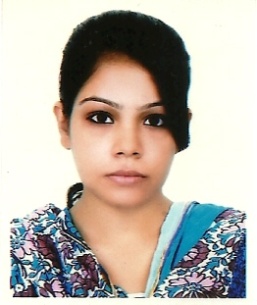                                                                                                 Mardia Mustafa ChowdhuryAddress: House# 14/19, Road# Tajmohal Road,Mohammadpur, Dhaka-1207.Phone: +88-01913951988E-mail: aurpi12@yahoo.comOBJECTIVEArticulate the importance of marketing by illustrating how theorganizations will benefit.Assist the board and staff commitment by highlighting goals that encourage teamwork.Offer benchmarks to measure progress, helping determine future marketing efforts.EXPERIENCEOfficer – HR, Admin & Logistic officer at Marico Bangladesh Ltd. Under Market Express Ltd. Trade Marketing From last December 01, 2013 to now on.Purpose Statement:To assume the responsibility of assisting; coordinating, communicating & strengthening the activities related to Field Force recruitment, sales performance report preparation and personal file maintenance of the Field Force and take care of the administrative activities like attendance, leaves as well as MIS administration.Working Relationship:Maintain a healthy working relation with both Key Account Manager, Central Coordinator as well as with the MBL (Marico Bangladesh Ltd.) Management Team.Intern – Worked with Nokia (Microsoft) as intern under Market Express ltd. Trade Marketing from September 07, 2014 to November 30, 2013.EDUCATIONRegular Masters of Business Administration (MBA)American International University- Bangladesh (AIUB)Major in- MarketingCurrent CGPA- Appear Year 2015-2016Bachelors of Business Administration (BBA)American International University- Bangladesh (AIUB)Major in- Human Resource ManagementCompleted Credit- 105Current CGPA- 3.11 Year 2013Higher Secondary Certificate (H.S.C)College:  Mohammadpur preparatory higher secondary girl’s school and college.Board: DhakaGroup: CommerceResult: 4.01Year: 2009Secondary School Certificate (S.S.C)School:  Mohammudpur Girl’s High SchoolBoard:  DhakaGroup: Science G.P.A- 3.55Year 2007PERSONAL INFORMATION:Father’s Name            :   Golam Mustafa Chowdhury Mother’s Name          :    Meherunnessa ChowdhuryPermanent Address    :    14/19, Tajmohal Road, Block-C, Mohammudpur Dhaka- 1207Blood Group                :    A+Contact No.                :    01913951988Date of Birth              :    12th July, 1991Marital Status            :     SingleReligion                       :   Islam (Sunni)Nationality                 :     Bangladeshi (By Birth)SKILLSMastery of Microsoft Office programs (Word, Excel, PowerPoint); Adobe (InDesign, Photoshop)Ability to work with several operating systems, including Windows, Mac OSX and Linux.Having skill of browsing, retrieving information, surfing, blogging, e-mailing and so on by internet.Excellent communication and analytical skill in both English and Bengali.Excellent presentation skill of news and program presentation. EXTRA CURRICULARHad participated at AIUB indoor games in 2011Worked as a Volunteer at AIUB indoor games in 2012HR Society (AIUB) Marketing SocietyPhotography from AIUB Photography ClubWorked as a Symphony brand promoter 2013Worked as a volunteer at Jaago Foundation from 2009-2013Was a member of The Duke of Edinburgh's Award Foundation 2012PERSONAL STRENGTHS: Punctual, reliable and hard working individual with ability to work in diverse team environment and independently. Excellent verbal/written communication skills & effective team player.Strong time/task management skills, Capable of multitasking.Problem solver with high social skills.Able to maintain composure and professionalism under pressure.REFERENCEShahriar Rakib hasan KhanBarrister-At-LawSupreme Court of Bangladesh.Faculty of American International University of Bangladesh  Contact no: 01727307074E-mail: rakib83@hotmail.comMd. Ashraf Ali Khan KhasruMember of Parliament 158, Netrakona-2Bangladesh Parliament Contact number: 01711865142